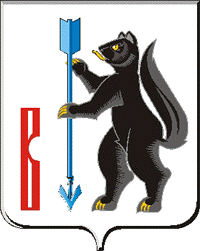 АДМИНИСТРАЦИЯГОРОДСКОГО ОКРУГА ВЕРХОТУРСКИЙП О С Т А Н О В Л Е Н И Еот 29.06.2017г. № 529г. ВерхотурьеО внесении изменений в постановление Администрации городского округа Верхотурский от 17.02.2017г. № 136 «Об утверждении Положения о признании помещения жилым помещением, жилого помещения непригодным для проживания и многоквартирного дома аварийным и подлежащим сносу или реконструкции на территориигородского округа Верхотурский»	В связи с кадровыми изменениями, руководствуясь статьей 26 Устава городского округа Верхотурский,ПОСТАНОВЛЯЮ:	1.Внести в состав межведомственной комиссии городского округа Верхотурский, утвержденный постановлением Администрации городского округа Верхотурский от 17.02.2017г. № 136 «Об утверждении Положения о признании помещения жилым помещением, жилого помещения непригодным для проживания и многоквартирного дома аварийным и подлежащим сносу или реконструкции на территории городского округа Верхотурский», следующие изменения:вывести из состава межведомственной комиссии городского округа Верхотурский Храмцова Алексея Владимировича, заместителя главы Администрации городского округа Верхотурский по жилищно-коммунальному хозяйству, председателя комиссии;назначить председателем межведомственной комиссии городского округа Верхотурский Миронова Сергея Павловича, первого заместителя главы Администрации городского округа Верхотурский.	3.Опубликовать настоящее постановление в информационном бюллетене «Верхотурская неделя» и разместить на официальном сайте городского округа Верхотурский. 	4.Контроль исполнения настоящего постановления оставляю за собой. Глава Администрации городского округа Верхотурский                                                        В.В. СизиковПриложениек постановлению Администрациигородского округа Верхотурскийот 29.06.2017г. № 529Составмежведомственной комиссииМиронов С.П. – Первый заместитель главы Администрации городского округа Верхотурский, председатель  комиссии; Лумпова Е.С. – председатель комитета по управлению муниципальным имуществом Администрации городского округа Верхотурский, заместитель председателя комиссии;Файзуллина Т.Е. – старший инспектор жилищно-коммунального отдела Администрации городского округа Верхотурский, секретарь комиссии;Члены комиссии:Литовских Л.Ю. - начальник отдела архитектуры и градостроительства Администрации городского округа Верхотурский;Позднякова Л.П. – начальник юридического отдела Администрации городского округа Верхотурский; Сидоров В.Н. - начальник Муниципального казенного учреждения «Служба заказчика» городского округа Верхотурский;Морозов С.С. – мастер по строительству Муниципального казенного учреждения «Служба заказчика» городского округа Верхотурский;Егоров Р.Б. – сметчик Муниципального казенного учреждения «Служба заказчика» городского округа Верхотурский;Зыков Н.В. – дознаватель надзорной деятельности городского округа Верхотурский, Новолялинского городского округа ГУ МЧС России по Свердловской области, майор внутренней службы (по согласованию);Серегина Е.В. – начальник Серовского отдела Управления Роспотребнадзора по Свердловской области (по согласованию);Чулкова М.С. – заместитель директора ООО «Управляющая компания «Родной поселок» (по согласованию);Сухонос Н.А. – заместитель начальника отдела контроля по Северному управленческому округу Свердловской области Департамента государственного жилищного и строительного надзора Свердловской области (по согласованию)